國立羅東高工活動彙報表處室： 輔導室1.活動名稱：104年度女生團體活動2.活動日期：104.9.303.活動地點：會議室4.活動主題： 女生團體活動5.活動講師：輔導教師 6.活動目的：增進女學生交流，相互分享生活經驗7.活動參加對象：本校女學生8.活動記錄：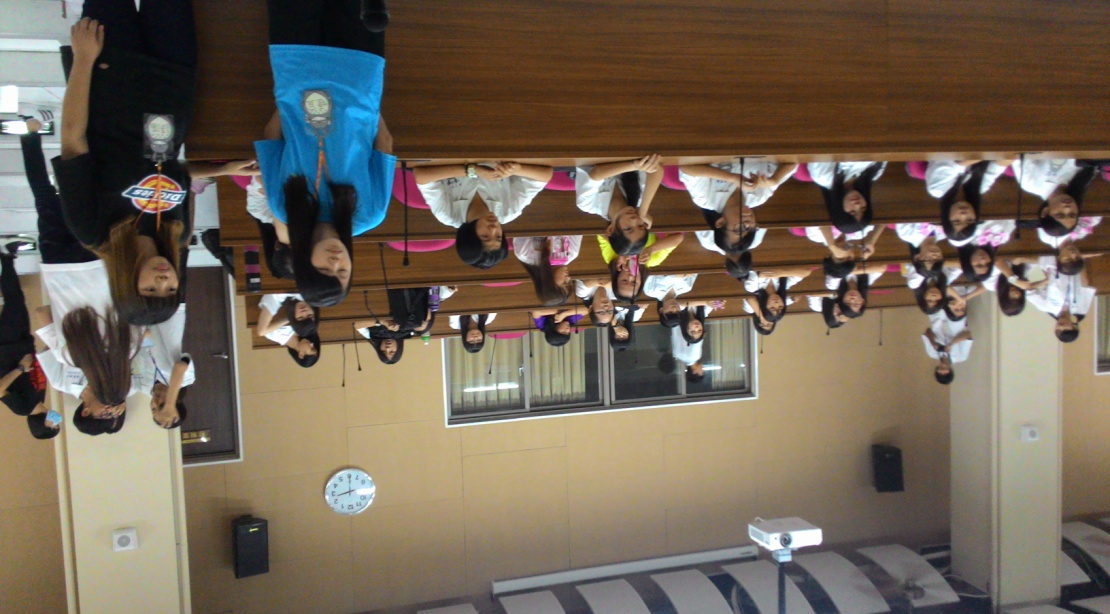 女學生熱情參與團體活動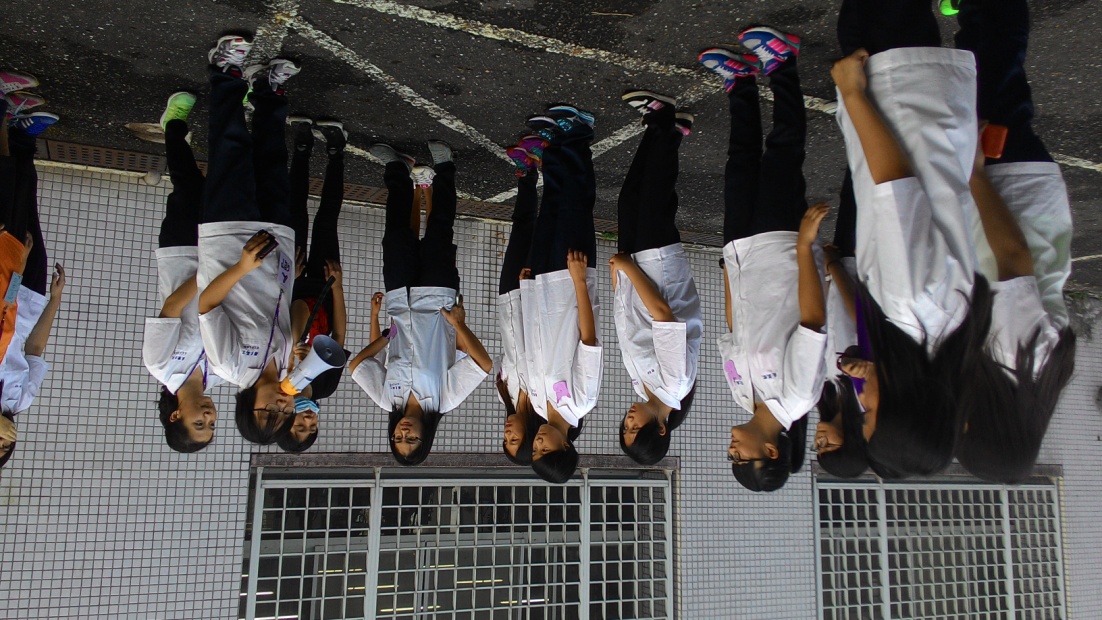 女學生熱情參與團體活動